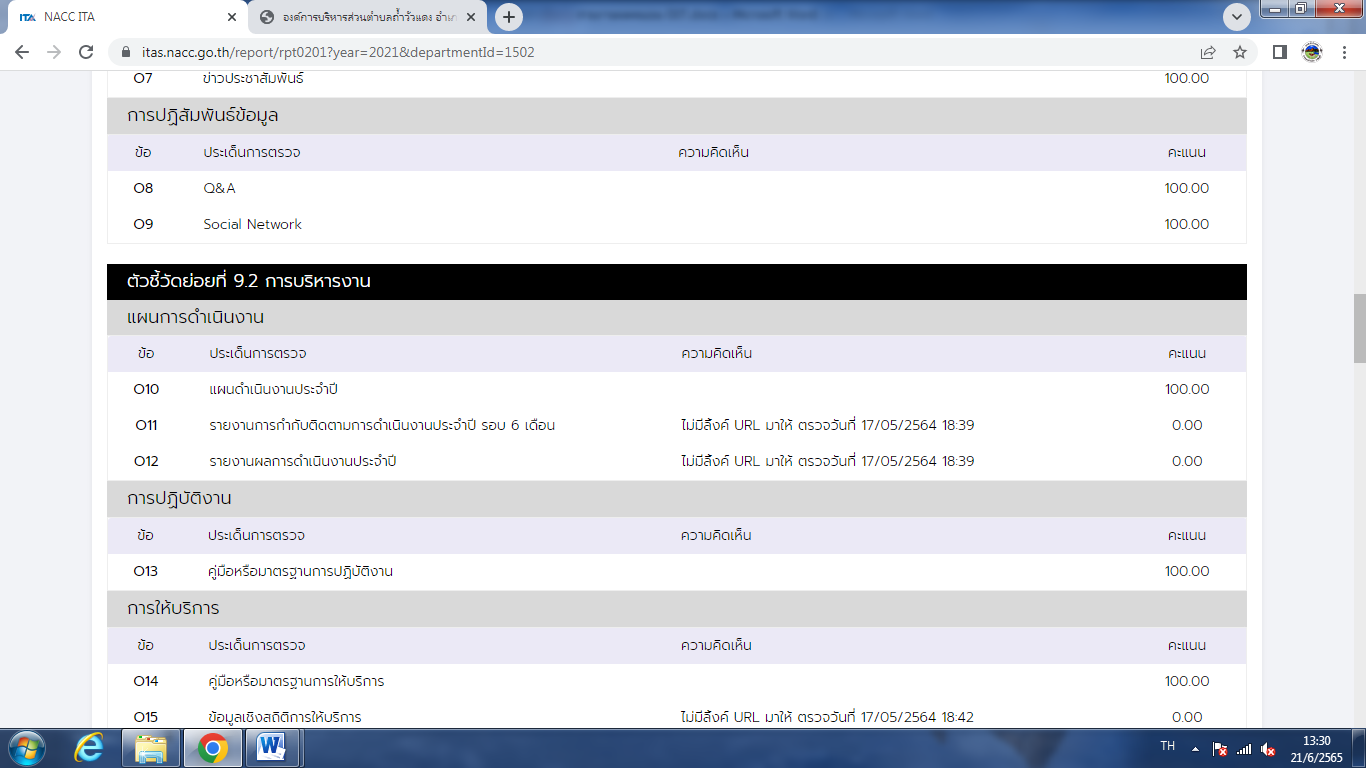 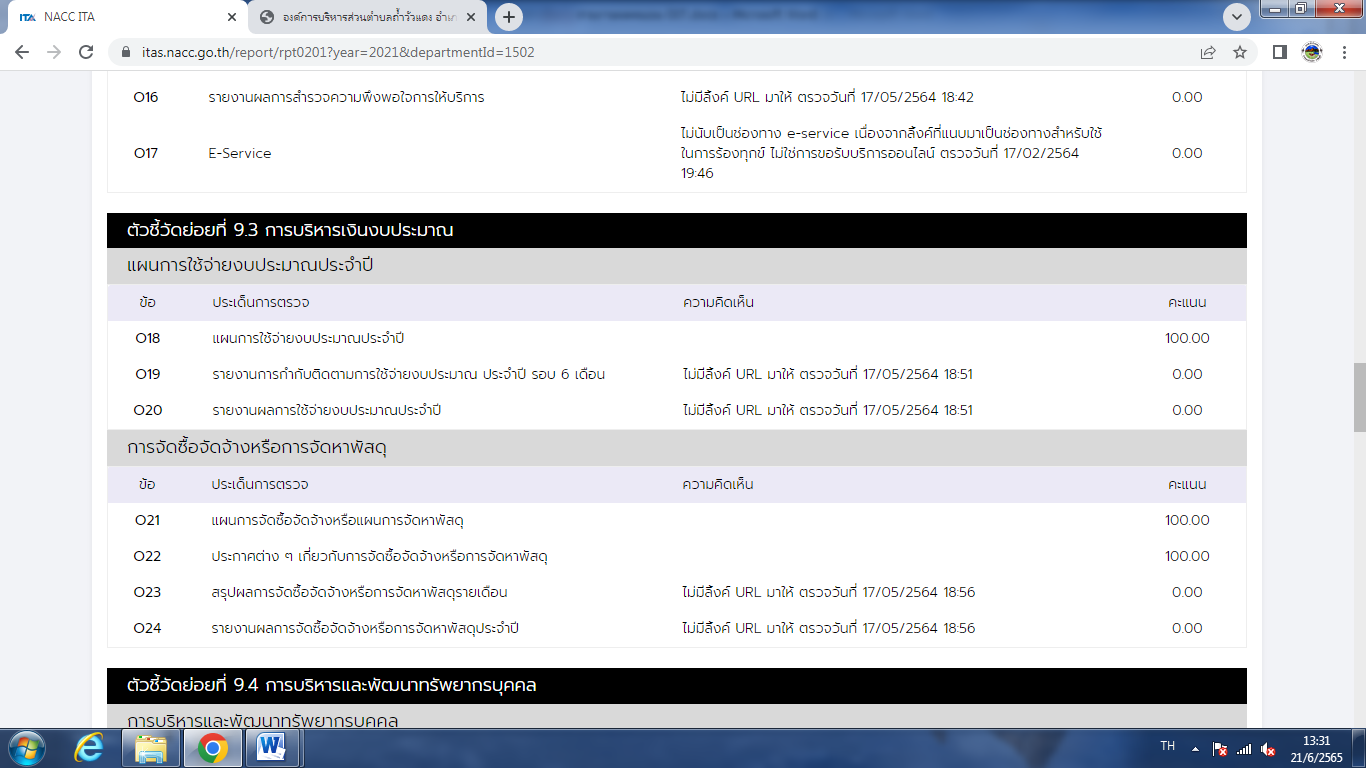 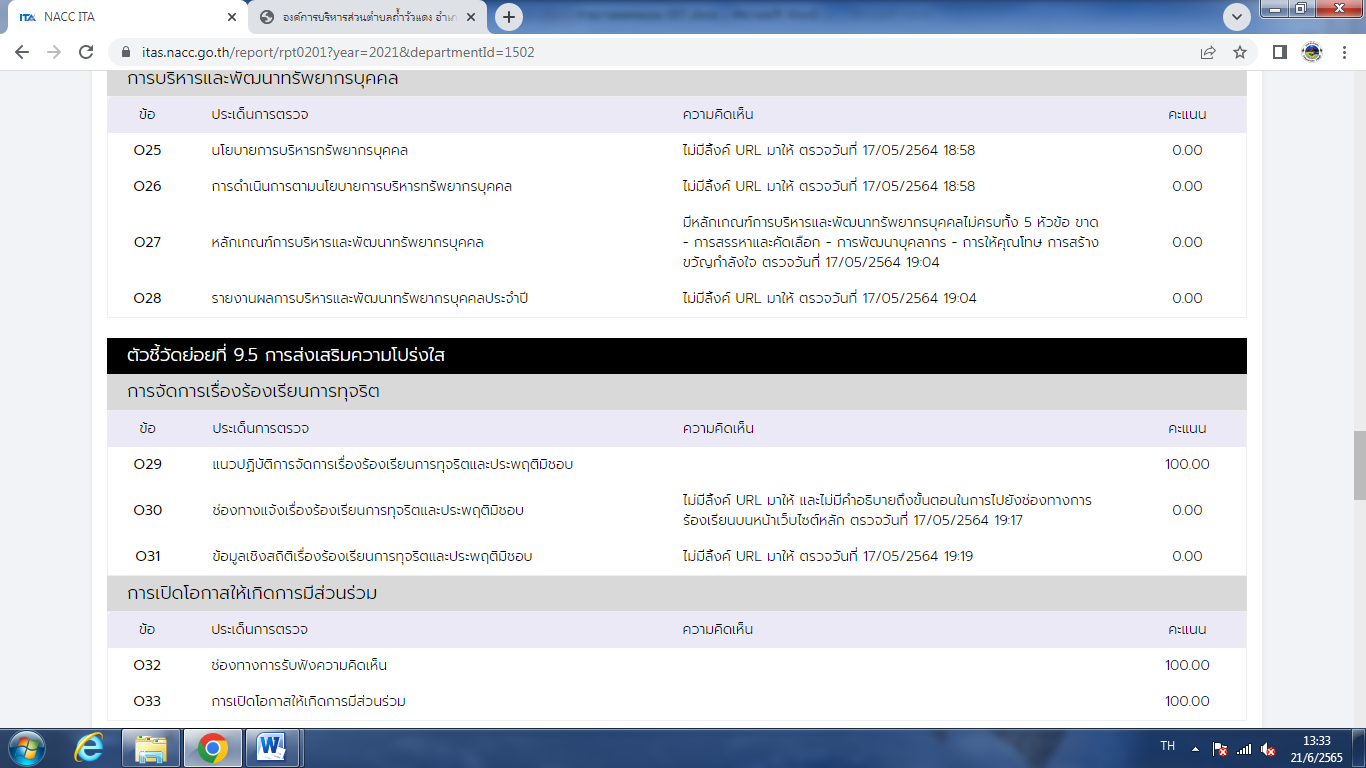 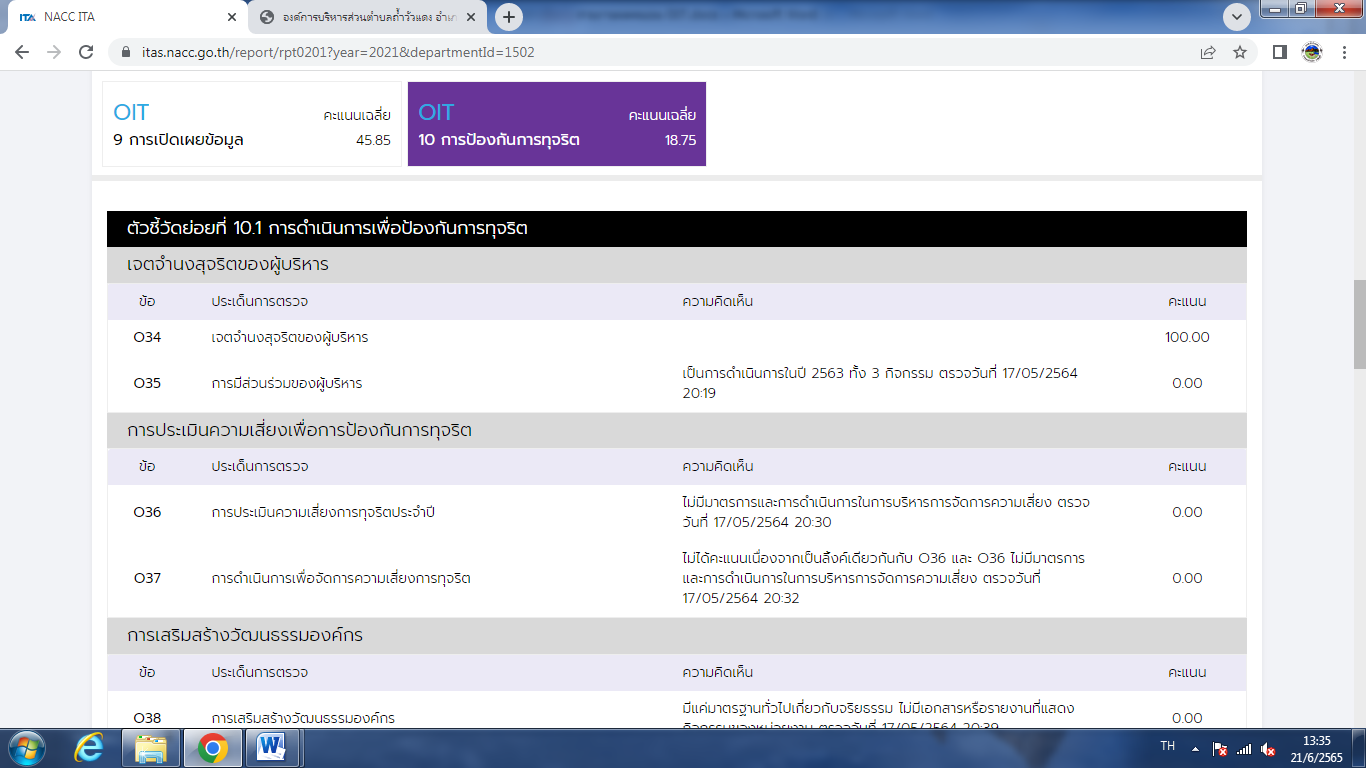 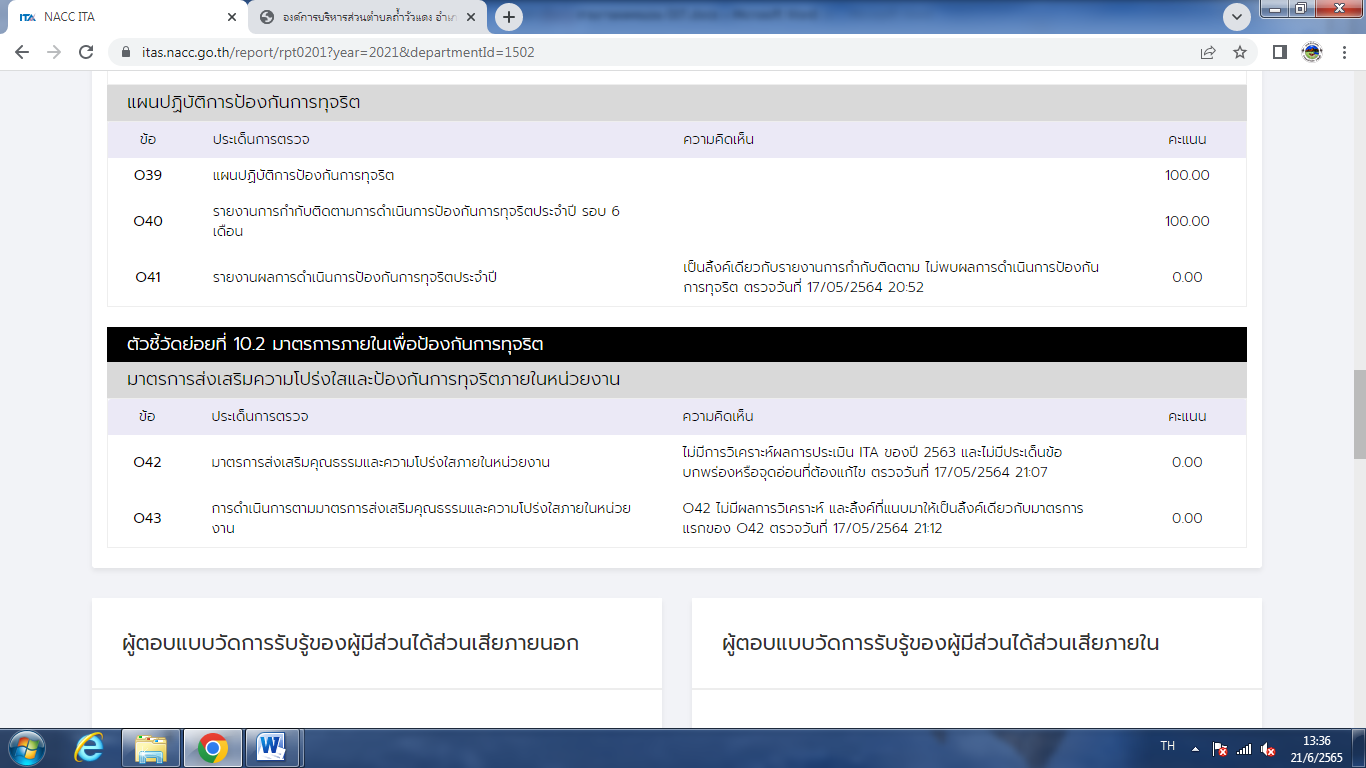 ข้อเสนอแนะจากการประเมินคุณธรรมและความโปร่งใสในการดำเนินงานของหน่วยงาน 
ด้านการเปิดเผยข้อมูลสาธารณะ (OIT)แบบตรวจการเปิดเผยข้อมูลสาธารณะ (OIT) ได้คะแนนเท่ากับร้อยละ 32.30 คะแนน ถือว่าคะแนนต่ำกว่าเกณฑ์เป้าหมาย โดยแบบวัด OIT เป็นการเปิดเผยข้อมูลพื้นฐานต่างๆ ที่เป็นปัจจุบันของหน่วยงานสู่สาธารณะบนเว็บไซต์ของหน่วยงานอย่างครบถ้วนสมบูรณ์และง่ายต่อการเข้าถึง และแสดงเจตนารมณ์ในการป้องปรามการทุจริตโดยมีมาตรการที่เป็นรูปธรรม มีข้อเสนอแนะในประเด็นการปรับปรุง ดังนี้การเปิดเผยข้อมูล  เน้นการเผยแพร่ข้อมูลพื้นฐานเกี่ยวกับการปฏิบัติงาน ประกอบด้วยข้อมูลด้านการบริหารงานทั่วไป งบประมาณ การจัดซื้อจัดจ้างหรือจัดหาพัสดุและการบริหารทรัพยากรบุคคล รวมทั้งข่าวประชาสัมพันธ์ และมีช่องทางการปฏิสัมพันธ์กับผู้รับบริการและประชาชนทั่วไป และการให้บริการผ่านระบบ e-service โดยต้องเผยแพร่ในหัวข้อหรือตำแหน่งที่สามารถเข้าถึงและสืบค้นข้อมูลเข้าโดยง่าย ทุกช่วงเวลา ทั้งนี้ต้องเป็นการเข้าถึงผ่าน URL บนเว็บไซต์หลักของหน่วยงานโดยตรงการป้องกันการทุจริต  ดำเนินการประชุมเตรียมความพร้อมเพื่อเข้ารับการประเมิน ITA ก่อนจะศึกษาและวิเคราะห์ผลการประเมินของปีที่ผ่านมาเพื่อกำหนดแนวทางการปรับปรุงและพัฒนา จากนั้นจัดทำแนวทางการปฏิบัติตามมาตรการภายในและมีการกำกับติดตามการนำไปปฏิบัติอย่างเป็นรูปธรรมหลักการสำคัญต้องมีการพัฒนาทักษะ ความรู้ความสามารถของบุคลากรผู้ดูแลเว็บไซต์ของหน่วยงานในการปรับปรุงระบบให้ทันสมัยและมีการติดต่อสื่อสารผ่านเว็บไซต์ได้อย่างรวดเร็วและมีประสิทธิภาพ     จากข้อเสนอแนะในการจัดทำมาตรการเพื่อขับเคลื่อนการส่งเสริมคุณธรรมและความโปร่งใสภายในหน่วยงานให้มีประสิทธิภาพมากยิ่งขึ้น องค์การบริหารส่วนตำบลถ้ำวัวแดงได้ดำเนินการเพื่อให้เป็นไปตามมาตรการต่างๆที่กำหนดไว้ ดังนี้ มาตรการขั้นตอนหรือวิธีการผู้รับผิดชอบระยะเวลาการดำเนินการผลการดำเนินการข้อเสนอแนะ1.ผู้บริหารควรแสดงเจตจำนงหรือคำมั่นว่าจะปฏิบัติงานด้วยความซื่อสัตย์ สุจริต โปร่งใสและเป็นไปตามหลัก
ธรรมาภิบาล-จัดทำประกาศแสดงเจตจำนงสุจริตของผู้บริหาร หรือคำมั่นว่าจะปฏิบัติหน้าที่และบริหารงานอย่างซื่อสัตย์สุจริต โปร่งใสและเป็นไปตามหลัก
ธรรมาภิบาล และประกาศเผยแพร่ผ่านช่องทางต่างๆ อย่างทั่วถึงสำนักปลัดกุมภาพันธ์ 2565-จัดทำประกาศแสดงเจตจำนงสุจริตของผู้บริหาร2.การจัดทำแผนปฏิบัติการป้องกันแก้ไขการทุจริตประจำปี-จัดทำแผนปฏิบัติการป้องกันการทุจริต และลงระบบ e-plannacc  ให้ครบถ้วน เรียบร้อยและเป็นปัจจุบัน พร้อมทั้งเผยแพร่ผ่านช่องทางประชาสัมพันธ์ต่างๆ อย่างทั่วถึงสำนักปลัดรายงานผลการดำเนินการทุกรอบ 6 เดือน ในช่วงเดือนมีนาคม และรายงานผลการดำเนินงานประจำปี ในช่วงเดือนตุลาคมของทุกปี-จัดทำแผนป้องกันการทุจริตประจำปี งบประมาณ  พ.ศ. 2565 และมีการรายงานผลการดำเนินการป้องกันการทุจริตและดำเนินการลงระบบ e-plannacc เป็นปัจจุบัน3.เปิดโอกาสให้มีส่วนร่วมเข้ามามีบทบาทตรวจสอบในการป้องกันการทุจริต เช่น เป็นกรรมการจัดซื้อจัดจ้าง-เปิดโอกาสให้หน่วยงานภายนอกทั้งภาครัฐหรือภาคเอกชน เพื่อแต่งตั้งเป็นคณะกรรมการตรวจรับพัสดุในโครงการต่างๆ-เปิดโอกาสให้ประชาชนเข้ามามีส่วนร่วมในการตรวจสอบการใช้จ่ายงบประมาณ เมื่อได้รับการร้องเรียนสำนักปลัดต.ค.64ถึงก.ย.65-แต่งตั้งหน่วยงานภายนอกทั้งภาครัฐหรือภาคเอกชน เพื่อเข้าเป็นคณะกรรมการตรวจรับงานจ้าง/ตรวจรับพัสดุ-มีการจัดประชาคม เพื่อรับฟังความคิดเห็นประชาชนในการจัดทำโครงการต่างๆของ อบต.ถ้ำวัวแดง4.สำรวจความพึงพอใจของผู้รับบริการ-วิเคราะห์เนื้องานที่มีหน้าที่ให้บริการผู้มีส่วนได้ส่วนเสียภายนอก-ออกแบบสำรวจความพึงพอใจให้ครอบคลุมทุกมิติ-สร้างแบบสำรวจหน้าเว็บไซต์หลัก และจัดทำในรูปแบบ QR CODEประชาสัมพันธ์ตามจุดต่างๆ ทั้งภายในและภายนอกสำนักงานสำนักปลัดต.ค.64ถึงก.ย.65-ทุกส่วนราชการได้มีการจัดทำแบบสำรวจความพึงพอใจของผู้รับบริการ โดยได้เพิ่มความสะดวกในการเข้าถึงแบบข้อคำถามมากกว่ารูปแบบเอกสาร โดยผู้บริการสามารถตอบแบบสอบถามผ่านระบบ google from ผ่าน 
QR CODEมาตรการขั้นตอนหรือวิธีการผู้รับผิดชอบระยะเวลาการดำเนินการผลการดำเนินการข้อเสนอแนะ5.มาตรการภายในเพื่อป้องกันการทุจริต อย่างเป็นรูปธรรม-จัดทำประกาศแนวทางการปฏิบัติตามมาตรการภายในเพื่อส่งเสริมความโปร่งใสและการป้องกันการทุจริต เช่น มาตรการและแนวทางปฏิบัติเกี่ยวกับการจัดการข้อร้องเรียนการทุจริตและประพฤติมิชอบของเจ้าหน้าที่ , มาตรการป้องกันการรับสินบน , มาตรการส่งเริมความโปร่งใสในการจัดซื้อ จัดจ้าง , นโยบายป้องกันความขัดแย้งทางผลประโยชน์หรือผลประโยชน์ทับซ้อน เป็นต้นสำนักปลัดกองคลังกองการศึกษาฯกองช่างกองสวัสดิการฯ-จัดทำประกาศมาตรการส่งเสริมคุณธรรมและความดปร่งใสภายในหน่วยงาน6.ลดขั้นตอนการให้บริการประชาชนหรือผู้มาติดต่อ-จัดทำแผนผังกำหนดผู้รับผิดชอบและขั้นตอนการให้บริการต่างๆ-ปรับปรุงระบบเทคโนโลยี เพื่อช่วยในการให้บริการ เช่น การให้บริการ ณ จุดเดียว
 ( one stop service) การแจ้งเรื่องร้องเรียนร้องทุกข์ผ่านระบบออนไลน์-เพิ่มช่องทางในการติดต่อสื่อสารหรือให้บริการประชาชนให้มากขึ้น พร้อมทั้งเผยแพร่ประชาสัมพันธ์ให้ประชาชนทราบสำนักปลัดกองคลังกองการศึกษาฯกองช่างกองสวัสดิการฯก.ย.64ถึงมี.ค.65-มีการดำเนินการสร้างช่องทางในการให้บริการรูปแบบออนไลน์ขึ้น เช่น (e-service) (Google from) เรียบร้อยแล้ว และได้มีการเผยแพร่ผ่านเว็บไซต์ของ อบต.
ถ้ำวัวแดง 